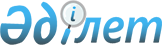 "Қазақстан Республикасы Еңбек және халықты әлеуметтік қорғау министрлігінің кейбір мәселелері" туралы Қазақстан Республикасы Үкіметінің 2004 жылғы 29 қазандағы № 1132 қаулысына өзгерістер мен толықтырулар енгізу туралы
					
			Күшін жойған
			
			
		
					Қазақстан Республикасы Үкіметінің 2011 жылғы 3 тамыздағы № 905 Қаулысы. Күші жойылды - Қазақстан Республикасы Үкіметінің 2014 жылғы 23 қыркүйектегі № 1005 қаулысымен      Ескерту. Күші жойылды - ҚР Үкіметінің 23.09.2014 № 1005 қаулысымен.      Қазақстан Республикасының Үкіметі ҚАУЛЫ ЕТЕДІ:



      1. «Қазақстан Республикасы Еңбек және халықты әлеуметтiк қорғау министрлiгінiң кейбiр мәселелерi» туралы Қазақстан Республикасы Үкіметінің 2004 жылғы 29 қазандағы № 1132 қаулысына (Қазақстан Республикасының ПҮАЖ-ы, 2004 ж., № 43, 540-құжат) мынадай өзгерістер мен толықтырулар енгізілсін:

      көрсетілген қаулымен бекітілген Қазақстан Республикасы Еңбек және халықты әлеуметтік қорғау министрлігi туралы ережеде:

      5-тармақ мынадай редакцияда жазылсын:

      «Министрліктің заңды мекен-жайы: 010000, Астана қаласы, сол жақ жағалау, Орынбор көшесі, № 8 үй, 6-кіреберіс, «Министрліктер үйі» әкімшілік ғимараты.»;

      10-тармақта:

      мынадай мазмұндағы 1-1) тармақшамен толықтырылсын:

      «1-1) өз құзыреті шегінде ерлер мен әйелдердің тең құқықтарын және тең мүмкіндіктерін қамтамасыз ету жөніндегі мемлекеттік саясатты іске асыруға қатысады;»;

      65) тармақшадағы «белгілейді.» деген сөз «белгілейді;» деген сөзбен ауыстырылсын;

      мынадай мазмұндағы 66) тармақшамен толықтырылсын:

      «66) Министрліктің құзыреті шегінде тұтынушылардың құқықтарын қорғау саласында мемлекеттік реттеуді жүзеге асырады.»;

      14-тармақ мынадай мазмұндағы 14-1) тармақшамен толықтырылсын:

      «14-1) Министрлікте сыбайлас жемқорлыққа қарсы іс-қимыл жасауға бағытталған шаралар қабылдайды және сыбайлас жемқорлыққа қарсы тиісті шаралар қабылдамағаны үшін дербес жауапкершілікте болады;».



      2. Осы қаулы қол қойылған күнінен бастап қолданысқа енгізіледі.       Қазақстан Республикасының

      Премьер-Министрі                            К. Мәсімов
					© 2012. Қазақстан Республикасы Әділет министрлігінің «Қазақстан Республикасының Заңнама және құқықтық ақпарат институты» ШЖҚ РМК
				